§2323.  Identification of priority toxic chemicals1.  Identification of chemicals.  By July 1, 2011, the department, in consultation with the Department of Health and Human Services, Maine Center for Disease Control and Prevention, shall establish by rule a list of no more than 10 priority toxic chemicals.A.  A chemical may be included on the list only if it has been identified on the basis of credible scientific evidence by an authoritative state or federal governmental agency, or on the basis of other scientific evidence considered authoritative by the department, as being known as or reasonably anticipated to be:(1)  A carcinogen, a reproductive or developmental toxicant or an endocrine disruptor;(2)  Persistent, bioaccumulative and toxic; or(3)  Very persistent and very bioaccumulative.  [PL 2009, c. 579, Pt. A, §3 (NEW).]B.  In determining whether to include a chemical on the list, the department may consider the following factors:(1)  The risk of worker exposure to the chemical;(2)  The threat posed to human health and the environment;(3)  The threat to the health and safety of a community if the chemical is released accidentally;(4)  The pervasiveness of the chemical’s use in the State; and(5)  The existence of a reasonably available safer alternative.  [PL 2009, c. 579, Pt. A, §3 (NEW).][PL 2009, c. 579, Pt. A, §3 (NEW).]2.  Review and revision of list.  The department shall review and revise the list under subsection 1 every 3 years, except that the department may revise the list more frequently if it determines that the addition of a toxic chemical to the list of priority toxic chemicals is necessary to protect human health and the environment or if more credible and recent scientific evidence justifies deletion of a chemical from the list.[PL 2009, c. 579, Pt. A, §3 (NEW).]3.  Identification of products and materials containing priority toxic chemical.  The department, in consultation with the Department of Health and Human Services, Maine Center for Disease Control and Prevention, may identify by rule products and materials containing a priority toxic chemical and may specify that use of those products and materials is subject to the requirements of this chapter.[PL 2009, c. 579, Pt. A, §3 (NEW).]SECTION HISTORYPL 2009, c. 579, Pt. A, §3 (NEW). The State of Maine claims a copyright in its codified statutes. If you intend to republish this material, we require that you include the following disclaimer in your publication:All copyrights and other rights to statutory text are reserved by the State of Maine. The text included in this publication reflects changes made through the First Regular and First Special Session of the 131st Maine Legislature and is current through November 1, 2023
                    . The text is subject to change without notice. It is a version that has not been officially certified by the Secretary of State. Refer to the Maine Revised Statutes Annotated and supplements for certified text.
                The Office of the Revisor of Statutes also requests that you send us one copy of any statutory publication you may produce. Our goal is not to restrict publishing activity, but to keep track of who is publishing what, to identify any needless duplication and to preserve the State's copyright rights.PLEASE NOTE: The Revisor's Office cannot perform research for or provide legal advice or interpretation of Maine law to the public. If you need legal assistance, please contact a qualified attorney.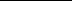 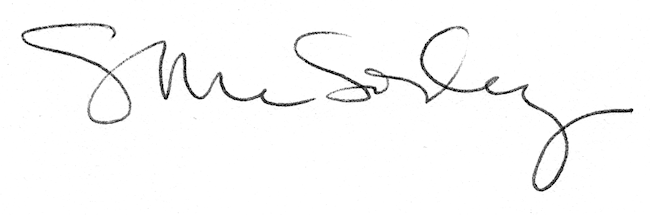 